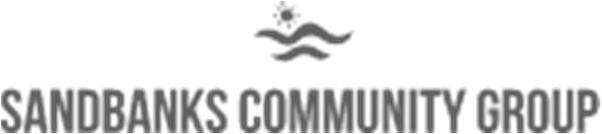 Sandbanks Community Group Committee Held 17.30 0n  13th October 2022 by Zoom Call   Apologies: Kate Allen, Alison Sepping, David Morley, Cclr Mohan Iyengar, Lisa HigginsPresent: Norman Allenby Smith, Tiff Chawner, Cclr May Haines, Anthony Vickery, Lucie Allen MinutesMatters Arising Sad passing of Mike Jennings. The Committee expressed their condolences to Mike’s widow. His short but very useful contribution was noted, particularly his programme to get Kite Beach adopted as a bathing area.SCG Governance Working Party-  Kate Allen is heading this up and will report to the Committee at the next meeting.Update on New Haven planning Application  The New plans sumitted by Richard Carr on behalf of FJB had not yet been accepted and registered by BCP.  BCP are insisting that appropriate paperwork to support the Application is updated and will not accept previous submissions. No further progress in the submission is expected for approximately three months.Planning ApplicationsDHobi- The Application was refused. The full response has been circulated to the Committee. SYC No further update. Ongoing.22 banks Road. Since the Committee Meeting, the plans for Flats on this site have been refused. An alternative plan, based on Town Houses, was refused and is subject to an appeal.The Sandbanks Pavilion.  Plans are being drawn up by BCP and are due to be shown to SCG. This was expected to happen in July, but no plans have appeared. Anthony V to chase . (Since the meeting, it has been noted that refurbishment to the roof has commenced. Cclr May Haines followed up with BCP, who confirmed that this work was necessary to ensure the safety of the structure, but that it was still the intention of BCP to redevelop the site.)Neighbourhood PlanOur latest CIL bid for the rest of the funding to repair the 4 dangerous slipways has been passed.  £35,000 awarded in the prior round but we needed the further amount to be able to complete the project.  A total of £67,500 has been awarded for this project. Well done Anthony.The Committee discussed  whether there are any worthwhile new community infrastructure projects which we would like to apply for in the 4th round. Cclr May suggested some of our existing projects (eg Kite Beach Facilities, Cameras and other measures to reduce anti-social driving may qualify) Cclr May will find out how much is available in the next round. Measures to reduce Anti-Social DrivingBoy Racers and Anti-Social Driving Noise camera trail.  LA has had a response from Sir Robert Syms stating he will raise BCP being selected for the second tranche of trials of new noise cameras with the Secretary of State for Transport.  LA to follow up.LA/NAS met with Sgt Sophie Williams.  Outcome was to report ALL anti-social driving (revving, popping exhaust/engines/speeding etc) to the police by email (giving date and time and reg numbers where possible to 101@dorset.pnn.police.uk).  If reports are logged then resources may/can be allocated.  NAS to make WhatsApp post to residents to this effect.  Sgt Sophie suggested gaining the support of PCC David Sidwick with regards to funding for speed camera(s).  LA to make contact.  LA discussed average speed camera trials in Plymouth.  LA will follow up all trials, costings and possibilities with PCC David Sidwick.  LA waiting for contact details from Dorset Police re speed camera costs and installation issues.Speeding in GeneralLA met with BCP Council Portfolio Holder for Transport & Sustainability, Cllr Mike Greene to discuss speeding in general.  Mitigation measures were discussed, including bollards, cycle lane improvements etc.  MG has requested a traffic survey for two weeks during May/June before any decisions are made.  Summer CongestionLA met with MD (Jason du Toit) of the Swanage Ferry company to discuss summer congestion and the ferry being unable to unload.  Ferry Co and SCG agreed that a 4-6 weeks trial, during July/August 2023, of temporary traffic lights at the exit of the car park was the cheapest/easiest way forward to a permanent solution.  Ferry Co are obtaining costs of temporary traffic lights (approx. between £5k-£8). Cllr Haines suggested this could be funded from CIL if BCP Council won’t fund.  A TTRO will be required.  LA to chase costings and present to BCP Council.  LA trying to obtain support for this from stakeholders such as emergency services, MoreBus, Taxi operators, local businesses etc.  Other measures were discussed with Mike Greene including traffic lights at the pedestrian crossings, timed to give priority to vehicles during busy periods.Adoption of Kite Beach as a Bathing AreaPhil Blanchet and Mike Jennings have been working up a proposal to submit to DEFRA.  A draft was submitted, but DEFRA wanted more detail on facilities available or to be developed (e.g. Toilets, Showers, Changing rooms etc). Since our Committee Meeting, Phil has compiled a three page response detailing the facilities at Shore Road and the details of the planning submission in 2021.  Anthony, Lucie, Norman and Lisa will meet with Phil Blanchet  to discuss next steps with kite BeachLandscaping UpdateFinal design has been circulated to committee Members for the mini-roundabout at the exit from the Sandbanks Car Park.  BCP are now working up a cost estimate.  Local Businesses have been approached to contribute.Outside Dining Update Scope of project has changed. Priority is now to move refuse bins from North Haven Point to a site in the Car Park across the road. This will improve the environment around Rumsey’s, address safety issues with the bins and free up significant space for outside dining with a view of the Harbour. The Freeholder (Daniel Auerbach), Rumsey’s and Rick Stein are all enthusiastic about this project. We now need BCP approval to move the bins. Cclr May is helping us on this plan. The second phase of the project will address the need for outside dining facilities.Oriel has now been taken over by Andy Price. Norman will meet up with Andy Price to discuss their needs for outside dining.Rockwater PlansNorman, Lucie and Cclr May meet with Luke Davis and his GM (Graham) and their Manager of the Hove Restaurant Georgia Wells on October 7th. Luke Davis had been nervous about meeting SCG, in view of his experiences at Branksome.However the meeting was useful, constructive and communications will now be much more open. Luke Davis shared his plans for the Sandbanks Beach Café.  Lucie made suggestions for changes to the North Wall of the Plans. These were enthusiastically received by Rockwater and modified plans have now been drawn up and circulated.Any Other BusinessStreet Cleaning: Lucie and Lisa to organise. Date 14th November: Lisa will inform National Trust and John Lewis Hotel, so that cars can be moved to the Sandbanks Car park for that day. WhatsApp News Alert will be sent out nearer the time to remind people to move cars. Another Members visit to Brownsea will be made available to us. Anthony will inform us of details and date.Date of Pre-Christmas Reception at the RMYC is December 2nd at 18.30. Arrival drinks choice of either mulled wine or prosecco. Canapes will be available. It was suggested we should make a charge of £5 per person.  DATE Of NEXT MEETING: to be advised, probably in January, 2023